KAMAL HAMED OUATAT                                      SPAIN(MELILLA)                                                                              06/05/2020E-TWINNING: NAMING EMOTIONSTASK 1anger    fear anticipation or expectancy   surprise joy   sadnessadmiration   disgustTASK 2-3-4-5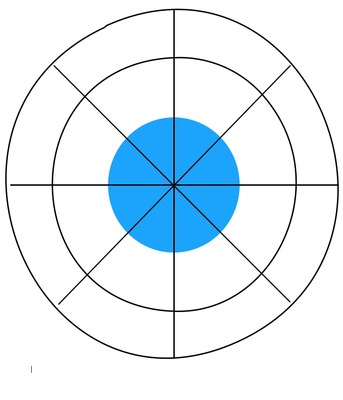 TASK 6He feels joy, so he beats in time on the table and on the cup with pens.He feels sadness because she poured the milk on her exercise book, I can say this watching her face.He feels anger, he throws the cards on the ground.He feels disgust, so he makes a disgusted face and she sticks out her tongue.He feels fear because he looks a spider, so she falls of her chair.TASK 8He’s angry because  a can hits his head and it makes him a swelling.He’s bored because she had to wait an hour.He’s excited because she’s doing a funny roller coaster.He’s happy because  he is about to get on the carousel.He’s hungry so his stomach is grumbling.He’s sad because he’s not tall enough. He’s scared of the skull.He’s shy when the clown offer her the rose as a gift, so she’s hiding.He’s sleepy because she stretches herself and yawns.He’s thirsty so she wants a cola.He’s tired because looked after the children at the luna park. He’s worried because her friend trips, hurts his knee and started crying.